ПОСТАНОВЛЕНИЕ                                                                                                            КАРАРот 23.11.2021	   № 9О назначении схода граждан в населенном пункте Старый Токмак Аксаринского сельского поселения Заинского муниципального района Республики Татарстан по вопросу введения и использования средств самообложения гражданВ соответствии со ст. 25.1, 56 Федерального закона от 06.10.2003 № 131-ФЗ «Об общих принципах организации местного самоуправления в Российской Федерации», ст. 35 Закона Республики Татарстан «О местном самоуправлении в Республике Татарстан», Уставом Аксаринского сельского поселения Заинского муниципального района Республики Татарстан, Глава Аксаринского сельского поселения Заинского муниципального района Республики Татарстанпостановил:Назначить сход граждан по вопросу введения самообложения в населенном пункте Старый Токмак Аксаринского сельского поселения Заинского муниципального района Республики Татарстан на - 10.30 часов  06декабря 2021 года;- 12.30 часов 06 декабря 2021 года;- 19.00 часов 06 декабря 2021 года.1.Утвердить вопрос, выносимый на сход граждан:«Согласны ли Вы на введение средств самообложения в 2022 году в сумме 500 (пятьсот) рублей с каждого совершеннолетнего жителя, зарегистрированного по месту жительства на территории населенного пункта Старый Токмак  Аксаринского сельского поселения, за исключением студентов, обучающихся по очной форме обучения, инвалидов I группы, и направление полученных средств на решение вопросов местного значения по выполнению следующих работ:- строительство пирса и отсыпка дороги, ведущей к пирсу;- благоустройство территории колодца по ул.Советская;- ремонт уличного освещения;- установка 2-х электрических опор со светильниками возле моста через р.Зай;- благоустройство кладбища, установка ограждения;- благоустройство детской площадки,-установка пожарного гидранта по ул.Советская.ДА                                                          НЕТ».2. Обнародовать настоящее постановление путем размещения на информационных стендах и официальном сайте поселения.3. Настоящее решение вступает в силу со дня его опубликования.Глава Аксаринского сельского поселения                                                      Ю.И.ГильмановРеспублика ТатарстанГлава Аксаринскогосельского поселения Заинского муниципального района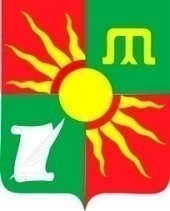 Татарстан РеспубликасыЗәймуниципаль районы Аксар авыл җирлегебашлыгыул. Ленина, д.42А, с. Аксарино, Заинский район, 423501Ленин урамы, 42А нче йорт, Аксар авылы, Зәй районы, 423501Телефон, факс 3-73-42. Электронный адрес:Aks.zai@tatar.ru, сайт: http://zainsk.tatarstan.ru/rus/aksarinskoe.htmТелефон, факс 3-73-42. Электронный адрес:Aks.zai@tatar.ru, сайт: http://zainsk.tatarstan.ru/rus/aksarinskoe.htmТелефон, факс 3-73-42. Электронный адрес:Aks.zai@tatar.ru, сайт: http://zainsk.tatarstan.ru/rus/aksarinskoe.htm